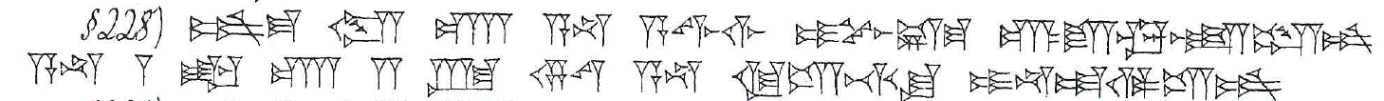 228. šum-ma  itinnum ( ŠİTİM)  bētam ( É)  a-na  a-wi-lim  i-pu-uš-ma  ú-ša-ak-li-il-šum  a-na  išten (DİŠ)  muš/sarû  (SAR)  bētim ( É)  2  šiqil  ( GÍN)  kaspam ( KÙ.BABBAR)  a-na  qí-iš-ti-šu  i-na-ad-di-iš-šum